Smlouva o poskytování služebpři realizaci projektu „Vybudování multimediální učebny, učebny chemie a biologie“ve smyslu občanského zákoníku č. 89/2012 Sb., ve znění pozdějších předpisů.Smluvní stranyObjednatel:				Gymnázium Otrokovice			 Sídlo:					tř. Spojenců 907, OtrokoviceIČ:					61716693Statutární orgán:			Mgr. Ivo Kramář, ředitelZastoupený: 				Mgr. Ivo Kramář, ředitelE-mail:					gymnazium@gyotr.czdále jen "objednatel" na straně jednéaPoskytovatel:				regiozona s.r.o.Sídlo:					Sokolská 3938, 760 01 ZlínKancelář:				Vavrečkova 5262, 760 01 ZlínIČ:					03624625Statutární orgán:			RNDr. Roman Kašpar, jednatelKontaktní osoba:			RNDr. Roman KašparE-mail:					kaspar@regiozona.czBankovní spojení:                 		2700706812/2010dále jen "poskytovatel" na straně druhéPreambulePoskytovatel prohlašuje, že má veškeré právní, technické a personální předpoklady, kapacity a odborné znalosti, kterých je třeba k provedení díla sjednaného touto smlouvou, a je schopen zajistit splnění sjednaného předmětu díla.Objednatel prohlašuje, že má ujasněnou představu o konečné podobě díla, je schopen zajistit průběžné konzultování konkrétní problematiky a má zabezpečeno finanční krytí celé ceny díla, jak je dále sjednána.Předmět plněníPoskytovatel se touto smlouvou objednateli zavazuje, že pro něj ve sjednané době poskytne služby, a to konkrétně poradenství při realizaci projektu „Vybudování multimediální učebny, učebny chemie a biologie“ dle podmínek Integrovaného operačního programu v rámci IPRÚ Zlín (dále jako „Dílo“; Integrovaného operačního programu dále jako „IROP“). Dílo bude zpracováno, za podmínky řádného poskytování součinnosti ze strany objednatele, v souladu s časovým harmonogramem příslušné výzvy IROP/IPRÚ a v souladu s Pravidly IROP/IPRÚ.Dílo bude prováděno na základě objednatelem předaných podkladů tak, aby bylo možné požádat o profinancování v odst. 1. shora specifikovaného projektu z evropských dotačních prostředků v souladu s programovým dokumentem, prováděcím dokumentem i dalšími metodickými pokyny, kterými se čerpání finančních prostředků ze strukturálních fondů Evropské unie řídí. Objednatel bere na vědomí, že řádnost provedení Díla (vč. jeho úplnosti a včasnosti) je závislá na řádném (zejm. včasném) poskytování jeho součinnosti poskytovateli (viz níže v této smlouvě), a dále výslovně bere na vědomí nejistý výsledek žádosti o profinancování projektu (v tom smyslu, že na schválení takové žádosti, tedy přiznání/udělení dotace, není právní nárok), a že tedy žádost o dotaci nemusí být úspěšná ani v případě řádně poskytovatelem provedeného Díla. Poskytovatel je povinen v rámci plnění předmětu této smlouvy provést veškeré sjednané smluvní činnosti, služby a výkony, kterých je potřeba k provedení a dokončení smluveného předmětu Díla.Specifikace předmětu plněníDílo zahrnuje zpracování těchto dokumentů:Zpracování žádosti o dotaci Studie proveditelnostiZpracování zadávací dokumentace včetně organizace zadávacího/výběrového řízeníVšechny shora uvedené položky se považují za části Díla. Veškeré odchylky od specifikace předmětu díla (tj. vícepráce a méněpráce) mohou být prováděny (resp. u méněprací neprováděny) poskytovatelem pouze na základě poskytovatelem akceptovaného požadavku objednatele (požadavek i jeho akceptaci, jakož i dohoda o termínu a ceně víceprací a méněprací, lze přitom činit písemně, e-mailem, telefonicky i ústně). Způsob realizace DílaPři realizaci Díla bude poskytovatel postupovat v souladu s:  platnou legislativou rozhodnutími dotčených orgánů a organizací, pakliže s nimi byl poskytovatel ze strany objednatele seznámen (vč. jejich znění)Poskytovatel souhlasí s tím, aby si objednatel pořizoval výlučně pro svou potřebu libovolné množství kopií z dokumentů vypracovaných (a předaných) poskytovatelem v rámci provádění Díla. Poskytovatel se zavazuje neposkytnout tyto dokumenty jiným osobám než objednateli nebo jím určeným zástupcům nebo adresátům dokumentů (pokud je poskytovatel podává za objednatele), vyjma svým poradcům (účetním, daňovým, právním), a vyjma plnění povinnosti k předložení či vydání takových dokumentů uložených právními předpisy či rozhodnutími orgánu veřejné moci.Objednatel se zavazuje na své náklady poskytovat poskytovateli veškerou poskytovatelem vyžádanou součinnost nezbytnou pro řádné provádění Díla, zejm. předávat poskytovateli veškeré poskytovatelem požadované dokumenty (vč. dokumentů právních, finančních, daňových, technických, rozhodnutí, apod.), informace, kontakty atd. Součinnost bude objednatelem poskytována bezodkladně, nebude-li z požadavku poskytovatele vyplývat jinak. Objednatel se zavazuje v rámci své součinnosti poskytnout poskytovateli mj. (tedy nikoli výlučně) podklady specifikované v Příloze č. 1 této smlouvy, a to ve lhůtách v příloze uvedených; pro odstranění jakýchkoli pochybností strany konstatují, že možnost poskytovatele požadovat po objednateli další podklady a jinou součinnost tím není jakkoli dotčena. Pokud objednatel v rámci součinnosti poskytne poskytovateli podklady nutné k provádění Díla, poskytovatel se zavazuje tyto podklady nevyužívat jinak, než pro provedení Díla, vyjma jejich případného poskytnutí svým poradcům (účetním, daňovým, právním) a vyjma plnění povinnosti k předložení či vydání takových podkladů uložených právními předpisy či rozhodnutími orgánu veřejné moci.Předání výstupůZa objednatele bude veškeré výstupy částí realizace Díla (tj. dokumenty vypracované poskytovatelem v rámci provádění Díla) přebírat kontaktní osoba objednatele, kterou je osoba dle čl. I. této smlouvy. Objednatel je oprávněn kontaktní osobu kdykoli jednostranně změnit, a to oznámením poskytovateli. Cena Díla, platební podmínkySmluvní strany se dohodly na této ceně Díla:Zpracování studie proveditelnostiZpracování zadávací dokumentace včetně organizace zadávacích/výběrových řízeníShora sjednaná cena Díla obsahuje veškeré náklady poskytovatele nezbytné k provedení kompletního předmětu Díla a je definována jako cena konečná, nejvýše přípustná a nepřekročitelná, se započtením veškerých nákladů, rizik, zisků a finančních vlivů a jako platná po celou dobu plnění zakázky. V případě rozšíření či zúžení rozsahu Díla (vícepráce, méněpráce) bude cena Díla upravena (u víceprací navýšena, u méněprací ponížena) o dohodnutou cenu víceprací (resp. méněprací), a nebude-li tato dohodnuta, potom o cenu obvyklou.  Cena Díla bude objednatelem zaplacena postupně za každou část Díla, a to na základě daňových dokladů (faktur) vystavených poskytovatelem na vrub objednatele po vzniku práva na zaplacení dané (fakturované) části. Splatnost každé faktury bude činit 14 dnů ode dne jejího vystavení, nebude-li na faktuře uvedena doba splatnosti delší. Objednatel nebude poskytovat zálohové platby. Doba plnění, časový harmonogramTermíny plnění jednotlivých částí Díla:Obě strany shodně konstatují, že shora uvedené lhůty dokončení části Díla jsou takto sjednány v návaznosti na lhůty známé v době podpisu této smlouvy; strany v této souvislosti výslovně sjednávají, že dojde-li po uzavření této smlouvy k prodloužení takových lhůt, dojde automaticky k prodloužení lhůty pro dokončení části Díla tak, že se bude lhůta pro dokončení shodovat s prodlouženou lhůtou. Odpovědnost za vadyPoskytovatel odpovídá za vady Díla, přičemž Dílo má vady, jestliže neodpovídá této smlouvě. Pro odstranění jakýchkoli pochybností strany výslovně sjednávají, že se nejedná o vadu Díla pouze proto, že nedošlo k přiznání (udělení) dotace – viz ujednání druhé věty čl. III. odst. 2. shora této smlouvy.Práva objednatele z vadného plnění jsou upravena příslušnými obecně závaznými právními předpisy s tím, že v případě odchylek této smlouvy oproti právním předpisům má přednost tato smlouva.   Sankční ujednáníV případě prodlení poskytovatele s dodržením lhůty pro dokončení jednotlivých částí Díla (viz čl. VIII. shora této smlouvy) vznikne objednateli právo požadovat po poskytovateli úhradu smluvní pokuty ve výši odpovídající 0,05% ceny dané části Díla (počítáno z částky bez DPH) za každý i započatý den prodlení.V případě prodlení objednatele s úhradou ceny Díla (či jakékoli její části) či splněním jakéhokoli jiného finančního závazku vůči poskytovateli vznikne poskytovateli právo požadovat po objednateli vedle úhrady dlužné částky i úhradu smluvní pokuty ve výši 0,05% dlužné částky za každý i započatý den prodlení.Smluvní strany sjednávají, že maximální souhrnná výše částky, kterou je kterákoli ze stran oprávněna uplatňovat po druhé ze stran na náhradě újmy v souvislosti s touto smlouvou (vč. jejího porušení, jakož i v souvislosti s odstoupením od ní), odpovídá celkové ceně Díla (počítáno z částky bez DPH) uvedené v posledním řádku tabulky v čl. VII. odst. 1. shora této smlouvy.       Ostatní ujednáníPoskytovatel bere na vědomí, že je na základě § 2 písm. e) zákona č. 320/2001 Sb., o finanční kontrole ve veřejné správě a o změně některých zákonů (zákon o finanční kontrole), ve znění pozdějších předpisů, osobou povinnou spolupůsobit při výkonu finanční kontroly prováděné v souvislosti s úhradou zboží nebo služeb z veřejných výdajů.Poskytovatel je povinen archivovat v souladu s článkem 90 nařízení Rady (ES) č. 1083/2006, zákonem č. 563/1991 Sb., o účetnictví a zákonem č. 235/2004 Sb., o dani z přidané hodnoty, originální vyhotovení smlouvy včetně jejích dodatků, originály účetních dokladů a dalších dokladů vztahujících se k realizaci předmětu této smlouvy po dobu 10 let od zániku této smlouvy, minimálně však do roku 2028. Po tuto dobu je poskytovatel povinen umožnit zaměstnancům nebo zmocněncům pověřených orgánů (OSF MV ČR, MMR, MF, Evropské komise, Evropského účetního dvora, NKÚ, příslušného finančního úřadu a dalších oprávněných orgánů státní správy) provést kontrolu dokladů souvisejících s plněním této smlouvy a realizací projektu a poskytnout jim při provádění kontroly součinnost.Všeobecná a závěrečná ujednáníTato smlouva se řídí právním řádem České republiky. Právní vztahy týkající se předmětu této smlouvy touto smlouvou výslovně neupravené se řídí zákonem č. 89/2012 Sb., občanským zákoníkem a souvisejícími příslušnými obecně závaznými právními předpisy. Veškeré případné spory vyplývající z této smlouvy, včetně sporů ze vztahů se smlouvou souvisejících, jakož i otázky platnosti či neplatnosti smlouvy, které se nepodaří odstranit jednáním mezi stranami, budou rozhodovány českými soudy podle českého hmotného i procesního práva.Jestliže se v budoucnu ukáže, že některé ustanovení této smlouvy je ustanovením neplatným, neúčinným nebo nevynutitelným, nebo stane-li se takovým v budoucnu, nebude mít tato neplatnost, neúčinnost nebo nevynutitelnost vliv na ostatní ustanovení této smlouvy, pokud z jejího obsahu nevyplývá, že tato ustanovení nelze oddělit od jejího ostatního obsahu. Smluvní strany se zavazují nahradit neplatné, neúčinné nebo nevynutitelné ustanovení smlouvy novým ustanovením, které bude nejblíže účelu ustanovení původnímu.Tuto smlouvu lze měnit nebo doplňovat výlučně písemnou (jiná než písemná forma se vylučuje) dohodou smluvních stran formou dodatku této smlouvy podepsaného oběma smluvními stranami, nevyplývá-li pro konkrétní případy z této smlouvy jinak.Vlastnické právo k veškerým podkladům, které budou poskytovatelem předány objednateli, přechází na objednatele dnem jejich předání.Nastanou-li u některé ze smluvních stran skutečnosti bránící řádnému plnění této smlouvy, je povinna to ihned bez zbytečného odkladu oznámit druhé straně a vyvolat jednání zástupců oprávněných k podpisu smlouvy.Tato smlouva nabývá platnosti a účinnost okamžikem podpisu poslední ze smluvních stran. Tato smlouva se vyhotovuje ve dvou stejnopisech, z nichž jeden obdrží poskytovatel a jeden objednatel.Smluvní strany této smlouvy výslovně prohlašují a stvrzují svými podpisy, že jsou plně svéprávné, a že tuto smlouvu uzavírají svobodně a vážně, že ji neuzavírají v tísni, ani za jinak nápadně nevýhodných podmínek, a že žádná ze stran není vůči druhé straně stranou slabší, že si ji řádně přečetly a jsou srozuměny s jejím obsahem, a že tato smlouva je projevem jejich pravé, svobodné a omylu prosté vůle, a že považují tuto smlouvu za ujednání v souladu s dobrými mravy.V Otrokovicích dne 	7. 10. 2017		Ve Zlíně dne 3. 9. 2017OBJEDNATEL:					POSKYTOVATEL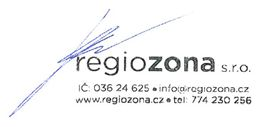 ………………………………….		                     	……………………………….	              			                          	             	regiozona s.r.o.POLOŽKACENAZpracování žádosti o dotaci(fakturace proběhne po registraci žádosti 15 000 KčZpracování studie proveditelnosti(fakturace proběhne po akceptaci projektu)60 000 KčCelková cena bez DPH75 000 KčCelková cena včetně DPH90 750 KčPOLOŽKACENAZpracování zadávací dokumentace + organizace výběrového/výběrových řízení v rámci realizace projektu – DODÁVKA + STAVBA(fakturace proběhne po realizaci výběrového/výběrových řízení)70 000 KčCelková cena bez DPH70 000 KčCelková cena včetně DPH84 700 KčČÁST DÍLAPŘEDPOKLÁDANÝ ČAS ZAHÁJENÍ LHŮTA PRO DOKONČENÍ Zpracování studie proveditelnostipo podpisu smlouvydo 30. 11. 2017ostatní části Dílav průběhu 2017 – 2018do 30. 6. 2018